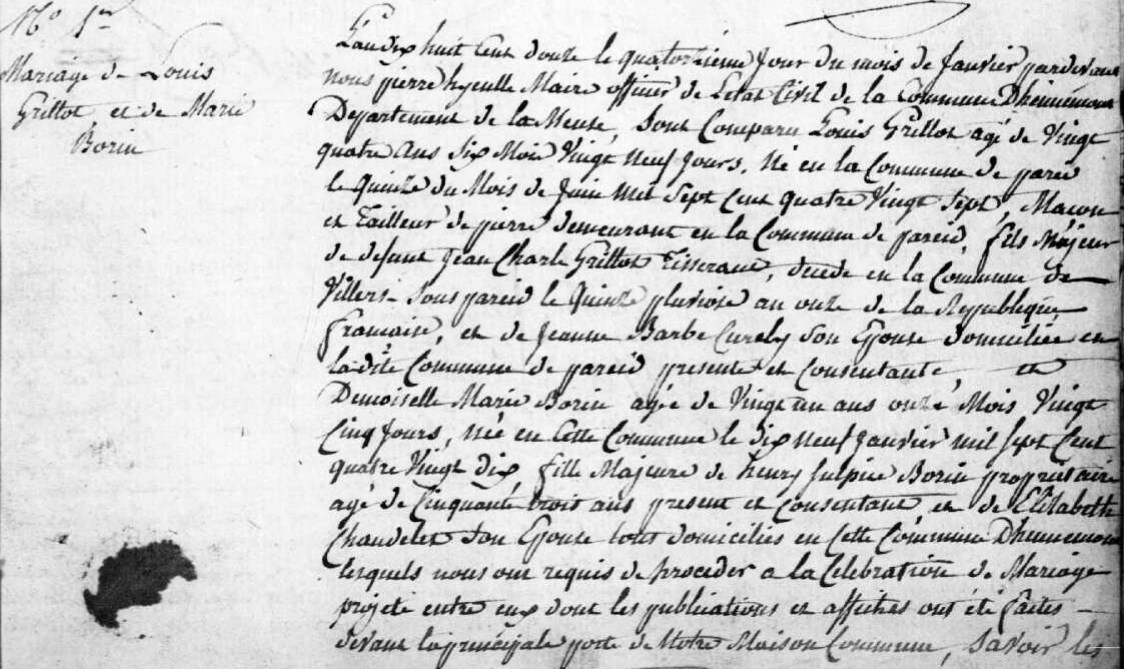 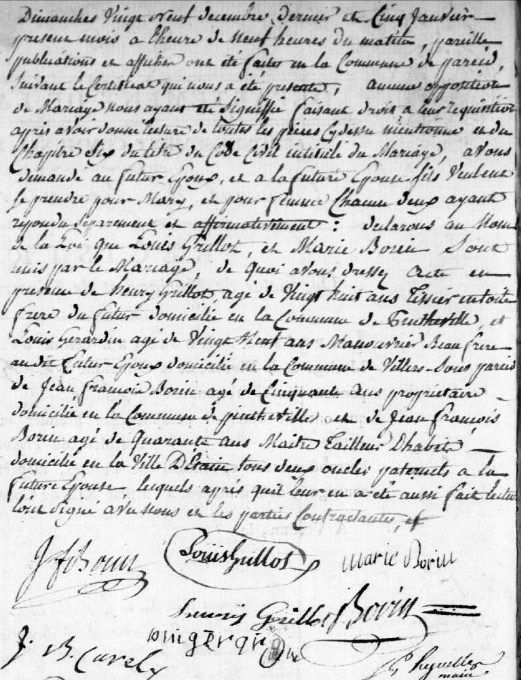 Marriage Record of Louis Grillot and Marie BorinSource: http://archives.meuse.frHennemont1802-1812 Births Marriages DeathsImages 126-127/132